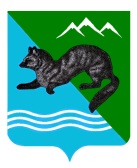                                ПОСТАНОВЛЕНИЕ    АДМИНИСТРАЦИИ  СОБОЛЕВСКОГО   МУНИЦИПАЛЬНОГО  РАЙОНА КАМЧАТСКОГО  КРАЯ25 августа 2016           	              с. Соболево                                         №166В целях активизации инвестиционной деятельности, направленной на привлечение инвестиций в экономику Соболевского муниципального района, управление и сопровождение реализации инвестиционных проектов внебюджетного финансирования на территории Соболевского муниципального района,АДМИНИСТРАЦИЯ ПОСТАНОВЛЯЕТ:1. Создать Инвестиционный совет в Соболевском муниципальном районе в составе согласно приложению 2.2. Утвердить Положение об Инвестиционном совете в Соболевском муниципальном районе согласно приложению 1.3. Управлению делами администрации Соболевского муниципального района опубликовать настоящее постановление в средствах массовой информации и разместить на официальном сайте Соболевского муниципального района.4. Настоящее постановление вступает в силу после дня его официального опубликования.5. Контроль исполнения настоящего постановления возложить на заместителя Главы администрации Соболевского муниципального района А.В. Колмакова.Глава Соболевского муниципального района                                                                 В.И. КуркинПриложение 1к постановлению администрацииСоболевского муниципального районаот 25.08.2016 № 166Положениеоб Инвестиционном совете вСоболевском муниципальном районе1. Общие положения1.1. Инвестиционный совет в Соболевском муниципальном районе (далее - Совет) является постоянно действующим совещательным коллегиальным органом, созданным с целью организации в Соболевском муниципальном районе работы по выработке основных направлений инвестиционной политики, реализации мероприятий в сфере муниципальной поддержки инвестиционной деятельности, а также активизации инвестиционной деятельности, привлечения инвестиций в экономику Соболевского муниципального района, управления и сопровождения реализации инвестиционных проектов внебюджетного финансирования, преодоления административных и других барьеров в реализации инвестиционных проектов на территории Соболевского муниципального района.1.2. Положение о Совете и его персональный состав утверждаются постановлением администрации Соболевского муниципального района.1.3. В своей деятельности Совет руководствуется Конституцией Российской Федерации, федеральными законами и иными правовыми актами Российской Федерации, законами и иными правовыми актами Камчатского края, Соболевского муниципального района, а также настоящим Положением.2. Основные функции Совета2.1. Основными функциями Совета являются:1) определение приоритетных направлений и формирование стратегических целей по реализации инвестиционной политики на территории Соболевского муниципального района;2) принятие решения о предоставлении или отказе в предоставлении инвесторам конкретных форм муниципальной поддержки;3) обеспечение подготовки и заключения договоров между администрацией Соболевского муниципального района и инвесторами, реализующими инвестиционный проект на территории Соболевского муниципального района, о предоставлении муниципальной поддержки;4) осуществление контроля за реализацией инвестиционных проектов Соболевского муниципального района, в том числе проведение проверки по выполнению инвесторами условий договоров о предоставлении муниципальной поддержки;5) координация деятельности администрации Соболевского муниципального района с органами государственной власти Камчатского края, органами местного самоуправления муниципальных образований в Соболевском муниципальном районе, предприятиями и организациями - субъектами инвестиционной деятельности в сфере реализации инвестиционной политики на территории Соболевского муниципального района;6) содействие в преодолении административных и других барьеров, возникающих при реализации инвестиционных проектов на территории Соболевского муниципального района;2.2. Совет с целью осуществления возложенных на него функций имеет право:1) запрашивать в установленном порядке от исполнительных органов государственной власти Камчатского края, органов местного самоуправления муниципальных образований в Соболевском муниципальном районе, предприятий и организаций независимо от их организационно-правовых форм и форм собственности информацию, необходимую для организации заседаний Совета;2) направлять рекомендации органам местного самоуправления муниципальных образований в Соболевском муниципальном районе, предприятиям и организациям независимо от их организационно-правовых форм и форм собственности.3. Регламент деятельности Совета3.1. Совет возглавляет председатель Совета - Глава Соболевского муниципального района. 3.2. В состав Совета могут входить главы сельских поселений, входящих в состав Соболевского муниципального района, руководители структурных подразделений и специалисты администрации Соболевского муниципального района, представители Совета народных депутатов Соболевского муниципального района, представители муниципальных учреждений, деятельность которых связана с рассматриваемыми Советом вопросами.3.3. Председатель Совета:1) руководит работой Совета, ведет заседания, утверждает план работы Совета;2) выносит на обсуждение Совета вопросы, связанные с осуществлением функций Совета;3) подписывает все документы, связанные с осуществлением возложенных на Совет функций;4) координирует процессы сопровождения реализации инвестиционных проектов внебюджетного финансирования на территории Соболевского муниципального района;3.4. Заместитель председателя Совета исполняет обязанности председателя Совета в случае его отсутствия.3.5. Секретарь Совета:1) готовит документы, а также проекты повесток и решений для заседаний Совета, обеспечивает ведение протоколов заседаний;2) организует документооборот, контроль за выполнением решений Совета и поручений председателя Совета и его заместителя;3.6. Заседания Совета проводятся по мере необходимости, но не реже одного раза в квартал. Заседание Совета является правомочным при наличии не менее половины его состава.3.7. Тематические заседания Совета готовятся структурными подразделениями администрации Соболевского муниципального района, в полномочиях которых находятся вопросы повестки заседания Совета.3.8. Все решения на заседаниях Совета принимаются большинством голосов его членов, присутствующих на заседании, путем открытого голосования.3.9. Результаты заседания Совета оформляются протоколом, который подписывается председателем Совета и секретарем Совета. Приложение 2к постановлению администрацииСоболевского муниципального районаот 25.08.2016 №166СоставИнвестиционного совета вСоболевском муниципальном районеО создании Инвестиционного советав Соболевском муниципальном районеКуркин Василий ИвановичГлава Соболевского муниципального района, председатель СоветаКолмаков Анатолий ВикторовичЗаместитель Главы администрации Соболевского муниципального района, руководитель комитета по экономике, ТЭК, ЖКХ и управлению муниципальным имуществом, заместитель председателя СоветаКускунаков Руслан ДуйшенбековичГлавный специалист-эксперт отдела по экономике, ТЭК, ЖКХ в составе комитета по экономике, ТЭК, ЖКХ и управлению муниципальным имуществом администрации Соболевского муниципального района, секретарь СоветаКуркин Андрей ВасильевичЗаместитель Главы администрации Соболевского сельского поселения, (по согласованию)Третьякова Светлана ВикторовнаГлава Устьевого сельского поселения, (по согласованию)Овчаренко Галина НиколаевнаГлава Крутогоровского сельского поселения, (по согласованию)Дранивская Анна ЕвстахиевнаРуководитель управления делами администрации Соболевского муниципального районаКуркина Нина НиколаевнаРуководитель управления образования администрации Соболевского муниципального района Хорошайло Елена ВасильевнаНачальник правового отдела управления делами администрации Соболевского муниципального района